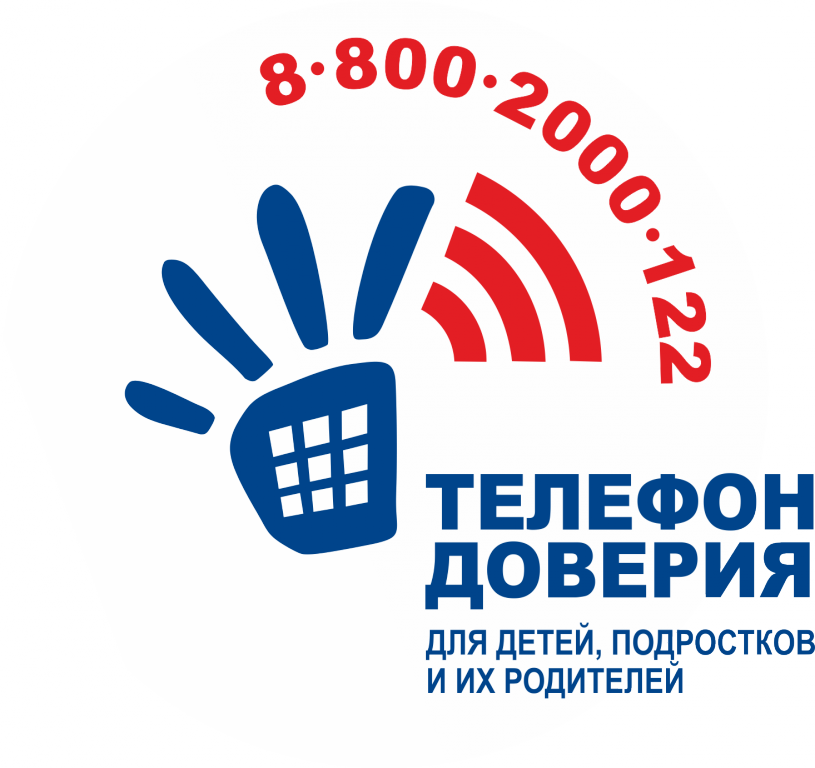 Обратиться к психологам-консультантамтелефона доверия за психологической поддержкой может любой ребенок, подросток или родитель  бесплатно и анонимно